ACTA DE JUNTA DE CENTRO DE LA FACULTAD DE TURISMO Y FINANZAS DE LA UNIVERSIDAD DE SEVILLA CELEBRADA EL DÍA 28 DE SEPTIEMBRE DE 2022JUNTA ORDINARIAAGUAYO CAMACHO, MARIANO D.BRAVO URQUIZA, FRANCISCOBROCA FERNANDEZ, MARIA ANGELESCABALLERO GONZALEZ, TERESACASANUEVA ROCHA, CRISTÓBALCASTELLANOS VERDUGO, MARIODOMINGUEZ QUINTERO, ANA MARIADOMINGUEZ REAL, FRANCISCAESCOBAR PEREZ, BERNABEESPINAR  MORALES, ANTONIOFERNANDEZ GENIZ, PATROCINIOFORONDA ROBLES,CONCEPCIONFRESNEDA FUENTES, SILVIAGALLEGO AGUEDA, MARIA ANGELESGARCIA GRAGERA, JUAN ANTONIOGARCIA SANCHEZ, ANTONIOGARCIA VILLANUEVA, MARIA DEL ROCIOGONZALEZ RENDON, MANUELJIMÉNEZ CABALLERO, JOSE LUISJIMENEZ NAHARRO, FELIX LAFFARGA BRIONES, JOAQUINALOPEZ DE LA TORRE, INMACULADAMARTINEZ TORRES, MARÍA DEL ROCÍOMUÑOZ USABIAGA, MARIA ARANZAZUOVIEDO GARCIA, MARIA DE LOS ANGELESPÉREZ LÓPEZ, JOSÉ ÁNGELREAL PEREZ, RAULSANCHEZ-PALENCIA CALVILLO, IGNACIOSANZ DOMINIGUEZ, CARLOSSERRANO DOMINGUEZ, FRANCISCOTEJADA GONZALEZ, PILARTORRE GALLEGOS, ANTONIO DE LAVAZQUEZ BERMUDEZ, ISABELVELA PACHECO, BELENZAPATA REINA, ASUNCIÓNEn la ciudad de Sevilla y siendo las 11:36 horas del día 28 de septiembre de 2022 se constituye en segunda convocatoria, en el Salón de Actos de la Facultad de Turismo y Finanzas de la Universidad de Sevilla y bajo la presidencia del Ilmo. Sr. Decano del Centro, Dr. D. Cristóbal Casanueva Rocha, la Junta de Centro previa citación de todos sus miembros y asistiendo los que al margen se relacionan, para deliberar y tomar los acuerdos que resulten procedentes sobre el orden del día que a continuación se desarrolla. Previamente, han excusado su no presencia en este acto D. Javier Hernández Ramírez, Dña. Rafaella Alfalla Luque, Dña Eva María Hidalgo Domínguez, Dña. María Dolores Oliver Alfonso, Dña María José Palacín Sánchez, D. Enrique Santos Pavón y Dña Adamantía Zerva. APROBACIÓN DEL ACTA DE LA JUNTA DE CENTRO ORDINARIA CELEBRADA EL PASADO 23DE JUNIO DE 2022.El Sr. Secretario, D. José Ángel Pérez López, toma la palabra y señala que el borrador del acta ha estado a disposición de los miembros de Junta, sin que se haya producido ninguna alegación, por lo que se da por aprobada la misma.INFORME DEL SR. DECANO.0.- SOBRE SUSTITUCIÓN DEL REPRESENTANTE DEL DEPARTAMENTO DE DERECHO ADMINISTRATIVOComienza el informe del Sr. Decano reseñando que se nos ha comunicado oficialmente en estos días que el profesor Carlos Sanz ocupará la representación del Departamento de Derecho Administrativo en esta Junta de Facultad. Por ello, desea darle la bienvenida a esta Junta de Centro.El motivo de esta sustitución es que nuestro compañero D. Javier Sola Teyssiere se jubilará el 30 de septiembre. En este sentido, señala que todos conocemos suficientemente la trayectoria de Javier Sola en esta Facultad, desglosando algunas de sus muchas actitudes y actividades. Por todo ello, propone a esta Junta que la Facultad, en nombre de la misma, elabore y envíe un escrito de reconocimiento al profesor Javier Sola. Dicha propuesta se aprueba por unanimidad.1.- SOBRE EL COMIENZO DEL CURSO 2022/2023A este respecto, señala que el comienzo del nuevo curso ha estado presidido por la tranquilidad, comenzando todas las clases en la fecha prevista.Asimismo, informa que, prácticamente, todas las restricciones y actuaciones derivadas del Covid han decaído y estamos en una situación de normalidad en los aspectos sanitarios. Por otro lado, también informa que se ha salvado muy positivamente los problemas que teníamos planteados con la coincidencia del final del curso anterior y su calendario de exámenes y el comienzo de las clases del presente curso. De este modo, la realización de los exámenes de septiembre en la franja horaria del mediodía no ha generado ninguna incidencia. Agradece públicamente el esfuerzo de profesores y alumnos para sobrellevar este proceso y, especialmente, la labor de Mario Castellanos, que ha estado supervisando este tema muy de cerca.Respecto al número de estudiantes entrantes en las distintas titulaciones, se ha producido un incremento en el Grado de Finanzas y Contabilidad -español e inglés- y una bajada tanto en el de Turismo -español e inglés-, como en los másteres (aunque hay que esperar aún a finalizar el periodo de matrícula).Por último, recuerda que el calendario de exámenes de diciembre es del 2 al 30 de noviembre, y la asignación de aulas se publicará a final de semana -ahora está en consulta por parte del profesorado (eso puede afectar a la petición de espacios fuera del horario de clases para pruebas de evaluación).2.- SOBRE TRABAJOS DE LA CONFERENCIA DE DECANOS DE TURISMO (CEDTUR).La Conferencia Española de Decanas y Decanos de Turismo está avanzando sus trabajos para sentar las bases de una modificación en profundidad de los estudios de Grado en Turismo. En los próximos días se reunirá los miembros de la Junta Directiva, para llevar una propuesta a la asamblea que se celebrará el día 20 de Octubre.3.- SOBRE DOBLES GRADOS INTERNACIONALESEl Sr. Decano informa que después de lo informado en reuniones anteriores de la Junta, las propuestas de dobles titulaciones internacionales que se aprobaron aquí están paralizadas. En particular, el equivalente a nuestra Junta en la Universidad de Génova paralizó la última propuesta que hicimos y que, aunque no se correspondía con nuestra manera de entender este tipo de acuerdos, había sido aprobada por nuestro Vicerrectorado de Ordenación Académica. Seguimos esperando que haya una posible solución a nivel político y que se nos den unas directrices claras de cómo tenemos que desarrollar este tipo de acuerdos.4.- SOBRE INVESTIGACIÓN E INNOVACIÓNEn este sentido, señala el Sr. Decano que está en marcha el programa de formación en inglés para acreditación profesorado nivel B2 y C1 de inglés. En este presente curso 2022/2023 hay 4 grupos. Como en ediciones anteriores, el programa es coordinado con la Facultad de Ciencias Económicas y Empresariales, y se desarrolla bajo las instrucciones y criterios del Instituto de Ciencias de la Educación.Asimismo, se sigue trabajando en el Plan de Igualdad de Facultad de Turismo y Finanzas, con tres tipos de acciones concretas:- Elaboración del Informe-Diagnóstico para detectar las barreras que dificultan la igualdad de género a nivel personal, académico y profesional de nuestros estudiantes.- La concesión del  “Premio al Trabajos de Fin de Estudios con perspectiva de género de la Facultad de Turismo y Finanzas”, cuyos bases se publicarán próximamente. Se podrán presentar TFG y TFM defendidos desde 2017 hasta la actualidad, siendo la fecha tope para presentarse al mismo hasta el 31/10/22.- Talleres de formación en Igualdad programados para octubre y noviembre.También informa que se ha aprobado el POAT 2022-2023. El mismo contiene 20 acciones diferentes para la formación académica, personal y profesional del alumnado. Asimismo, está abierto el periodo para la incorporación de nuevos estudiantes al programa de Mentoría.Por otro lado, está previsto para noviembre la celebración de las Jornadas de Investigación en Turismo vinculadas a la presentación y puesta en marcha de IATUR.Otra acción que se ha resuelto favorablemente es el nuevo proyecto de innovación docente. Es continuación del anterior proyecto sobre equidad y pretende contribuir al avance de los Objetivos de Desarrollo Sostenible en Facultad de Turismo y Finanzas.Por último, se recuerda que el periodo de solicitud de las ayudas del Plan Cualifica 2022 estará abierto hasta el 11 de noviembre de 2022.5.- SOBRE PRÁCTICASPara el nuevo curso, y como consecuencia de la modificación del calendario académico aprobado, se comunica que las actas de las prácticas, tanto de máster como de grado, serán individuales. Esto significa que cada tutor será quien evalúe y cierre las actas de los alumnos que tutela y en el momento en el que las prácticas acaben. Por lo tanto, no será necesaria la figura de coordinador de prácticas en los distintos departamentos. Las actas de prácticas del curso académico 22/23 deben cerrarse antes del 22 de septiembre de 2023.Asimismo, la Feria de Empleo organizada por el Secretariado de Prácticas de la Universidad de Sevilla se celebrará este curso en modalidad online y presencial. Dentro de las mismas, nuestro centro va a organizar una mesa redonda conjuntamente con las facultades de Económicas, Ciencias del Trabajo, Derecho y Psicología sobre salidas profesionales. Esta mesa redonda tendrá lugar el jueves 13 de octubre a partir de las 13.30 en el Salón de Actos de la Facultad de Ciencias Económicas y Empresariales. El Sr. Decano ruega se animen a los estudiantes a acudir a ella.6.- SOBRE ESTUDIANTESSe informa que la Delegación de Alumnos está en proceso de reactivación a partir de los estudiantes más dinámicos de cursos anteriores. En este sentido, anima a que todos hagan un esfuerzo de difusión para transmitir la necesidad de que los alumnos participen en este órgano de representación. Esto es tan fácil como acudir al despacho de Delegación situado en la planta baja de este edificio o que busquen sus contactos en las redes sociales.Por otra parte, comunica que hasta el 11 de octubre está abierto el plazo de la Convocatoria de becas de Dinamización de los centros. También es importante que se difunda esta convocatoria entre nuestros alumnos por si alguno está interesado en la misma.7.- SOBRE GESTIÓN ECONÓMICA E INFRAESTRUCTURASEl Sr. Decano informa que se ha terminado la colocación del suelo en algunas aulas y despachos de la planta baja que se habían deteriorado por las humedades y se ha cambiado el sistema de audio del salón de actos.8.- SOBRE TRABAJOS FIN DE GRADO.Sobre esta cuestión informa que se han presentado en la convocatoria de junio 180 TFG en total (105 en grado y dobles grados de FICO y 75 en turismo) y otros 87 en septiembre (en este caso, 40 y 47 respectivamente). Como cuestión particular, después de la aprobación del procedimiento para presentar el trabajo en una lengua extranjera, este primer curso lo han realizado 6 alumnos.APROBACIÓN, SI PROCEDE,  DE LOS REGLAMENTOS DE PRÁCTICAS PARA LOS DIFERENTES TÍTULOS OFERTADOS POR NUESTRA FACULTADEn este punto del orden del día, el Sr. Decano pasa la palabra a la Sra. Vicedecana de Prácticas y Calidad, Dña. Arancha Muñoz Usabiaga, que explica la necesidad de publicar estos reglamentos, inexistentes en el centro (salvo en el Master de Dirección y Planificación del Turismo, aunque sin ajustarse a la realidad del mismo).Estos reglamentos se han redactado bajo la supervisión del equipo decanal y los coordinadores de Grados y Máster, y han estado a disposición de los miembros de Junta de Centro en la web de la Facultad.No habiendo comentarios, los mismo se aprueban por asentimiento.ASUNTOS DE TRÁMITE.El Sr Decano pasa a refrendar la aprobación de una plaza de catedrático adscrita al área de Geografía Humana en nuestra Facultad. La misma se aprueba por asentimientoRUEGOS Y PREGUNTAS.Dña. Isabel Vázquez pregunta si las actas de Prácticas de Empresa son individuales por alumno o por profesor. El Sr Decano confirma que es por alumno.D. Antonio García pide explorar la posibilidad de dejar la última semana del semestre para la realización de pruebas de evaluación. El Sr. Decano anima a pensar en esa posibilidad; pero reitera que la diversidad de asignaturas y métodos docentes y de evaluación hace muy difícil esa viabilidad.D. Raúl Real señala que las asignaturas se coordinan a la hora de convocar estas pruebas y que no presentan perjuicio para los alumnos.En este sentido, Dña. Pilar Tejada expone que eso podría entrar en conflicto con la capacidad docente de cada profesor.No habiendo más ni ruegos ni preguntas, el Sr. Decano levanta la sesión siendo las 12.22 horas del día de la convocatoria                                                                   El Secretario,                                                    Fdo.: José Ángel Pérez López    V.º B.º   El Decano,                                            Fdo.: Cristóbal Casanueva Rocha    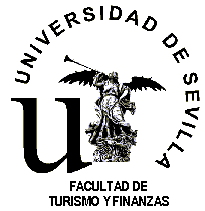 